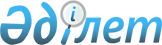 О бюджете района имени Габита Мусрепова на 2016-2018 годыРешение маслихата района имени Габита Мусрепова Северо-Казахстанской области от 25 декабря 2015 года № 40-2. Зарегистрировано Департаментом юстиции Северо-Казахстанской области 11 января 2016 года № 3536      В соответствии со статьей 75 Бюджетного кодекса Республики Казахстан от 4 декабря 2008 года, подпунктом 1) пункта 1 статьи 6 Закона Республики Казахстан от 23 января 2001 года "О местном государственном управлении и самоуправлении в Республике Казахстан" маслихат района имени Габита Мусрепова Северо-Казахстанской области РЕШИЛ:

      1. Утвердить районный бюджет на 2016-2018 годы согласно приложениям 1, 2 и 3 соответственно, в том числе на 2016 год в следующих объемах: 

      1) доходы – 4 661 619,8 тысяч тенге, в том числе по:

      налоговым поступлениям – 1 097 937,3 тысяч тенге;

      неналоговым поступлениям – 11 318,4 тысяч тенге;

      поступления от продажи основного капитала – 93 645,0 тысяч тенге;

      поступления трансфертов – 3 458 719,1 тысяч тенге; 

      2) затраты – 4 659 157,9 тысяч тенге; 

      3) чистое бюджетное кредитование – 54 450,5 тысяч тенге, в том числе:

      бюджетные кредиты – 73 174,0 тысячи тенге;

      погашение бюджетных кредитов – 18 723,5 тысяч тенге; 

      4) сальдо по операциям с финансовыми активами – 8 011,2 тысяч тенге, в том числе:

      приобретение финансовых активов –10 675,5 тысяч тенге;

      5) дефицит (профицит) бюджета – - 59 999,8 тысяч тенге;

      6) финансирование дефицита (использование профицита) бюджета – 59 999,8 тысяч тенге:

      поступление займов – 73174,0 тысячи тенге;

      погашение займов – 18723,5 тысяч тенге;

      используемые остатки бюджетных средств – 5549,3 тысяч тенге. 

      Сноска. Пункт 1 - в редакции решения маслихата района имени Габита Мусрепова Северо-Казахстанской области от 30.11.2016 N 7-1 (вводится в действие с 01.01.2016).

      2. Установить, что доходы бюджета района на 2016 год формируются в соответствии с Бюджетным кодексом Республики Казахстан от 4 декабря 2008 года за счет следующих налоговых поступлений: 

      индивидуального подоходного налога по нормативам распределения доходов, установленным областным маслихатом в размере 100 процентов;

      социального налога по нормативам распределения доходов, установленным областным маслихатом, в размере 84 процента;

      налога на имущество физических и юридических лиц, индивидуальных предпринимателей;

      земельного налога с физических лиц на земли населенных пунктов;

      земельного налога за исключением земельного налога с физических лиц на земли населенных пунктов;

      налога на транспортные средства;

      единого земельного налога;

      акцизов на бензин (за исключением авиационного) и дизельное топливо;

      платы за пользование земельными участками;

      лицензионного сбора за право занятия отдельными видами деятельности;

      регистрационного сбора, зачисляемого в местный бюджет; 

      государственной пошлины, зачисляемой в местный бюджет.

      3. Установить, что доходы районного бюджета формируются за счет следующих неналоговых поступлений:

      поступления части чистого дохода коммунальных государственных предприятий, созданных по решению акимата района;

      доходов от аренды имущества, находящегося в коммунальной собственности района;

      поступлений от реализации товаров (работ, услуг), государственными учреждениями, финансируемыми из государственного бюджета;

       штрафы, пени, санкции, взыскания по бюджетным кредитам (займам), выданным из местного бюджета специализированным организациям, физическим лицам;

      других неналоговых поступлений в бюджет района.

      4. Установить, что поступления районного бюджета формируются за счет поступлений от продажи земельных участков.

      5. Объем бюджетной субвенции, передаваемой из областного бюджета в бюджет района составляет 2 057 784 тысячи тенге.

      6. Установить, что в процессе исполнения районного бюджета на 2016 год не подлежат секвестру местные бюджетные программы, согласно приложению 4.

       7. Утвердить перечень бюджетных программ каждого сельского округа района согласно приложению 5.

       8. Предусмотреть в бюджете района на 2016 год трансферты органам местного самоуправления по сельским округам согласно приложению 6.

      9. Учесть в районном бюджете на 2016 год целевые трансферты из республиканского бюджета, в том числе на:

      1) реализацию государственного образовательного заказа в дошкольных организациях образования; 

      2) реализацию Плана мероприятий по обеспечению прав и улучшению качества жизни инвалидов в Республике Казахстан на 2012-2018 годы в том числе увеличение норм обеспечения инвалидов обязательными гигиеническими средствами;

      3) для перехода на новую модель системы оплаты труда гражданским служащим, финансируемым из местных бюджетов, а также выплаты им ежемесячной надбавки за особые условия труда к должностным окладам;

      4) повышение уровня оплаты труда административных государственных служащих;

      5) содержание подразделений местных исполнительных органов агропромышленного комплекса;

      6) содержание штатной численности отделов регистрации актов гражданского состояния. 

      7) приобретение учебников;

      8) приобретение компьютеров;

      9) средний ремонт внутрипоселковых дорог. 

      10) изготовление проектно-сметной документации и государственной экспертизы на капитальный ремонт объектов образования;

      11) техническое обслуживание порталов и сайтов школ. 

      12) создание цифровой образовательной инфраструктуры.

      Распределение указанных целевых трансфертов из республиканского бюджета определяется постановлением акимата района имени Габита Мусрепова Северо-Казахстанской области о реализации решения маслихата района о бюджете района имени Габита Мусрепова на 2016-2018 годы. 

      Сноска. Пункт 9 с изменениями, внесенными решением маслихата района имени Габита Мусрепова Северо-Казахстанской области от 19.10.2016 N 5-3 (вводится в действие с 01.01.2016).

      10. Учесть в районном бюджете на 2016 год бюджетные кредиты из республиканского бюджета для реализации мер социальной поддержки специалистов.

      Распределение указанных бюджетных кредитов из республиканского бюджета определяется постановлением акимата района имени Габита Мусрепова Северо-Казахстанской области о реализации решения маслихата района о бюджете района имени Габита Мусрепова на 2016-2018 годы. 

      11. Учесть в бюджете района на 2016 год целевые трансферты из областного бюджета в том числе на:

       1) средний ремонт внутрипоселковых дорог села Новоишимское района имени Габита Мусрепова; 

      2) разработку проектно-сметной документации на реконструкцию канализационных сетей и очистных сооружений канализации в селе Новоишимское района имени Габита Мусрепова; 

       3) софинансирование ремонта объектов жилищно-коммунального хозяйства, инженерно-транспортной инфраструктуры, социально-культурных объектов и благоустройство населенных пунктов в рамках Дорожной карты занятости 2020, утвержденной постановлением Правительства Республики Казахстан от 31 марта 2015 года № 162 "Об утверждении Дорожной карты занятости 2020". 

      4) софинансирование на ремонт сельского Дома культуры в рамках Дорожной карты занятости 2020;

      5) приобретение и перевозка угля организациям образования;

      6) софинансирование на реализацию мероприятий по Дорожной карте занятости 2020 на молодежную практику;

      7) проведение профилактических мероприятий против энзоотических болезней. 

      8) благоустройство объектов в рамках развития городов и сельских населенных пунктов по Дорожной карте занятости 2020, утвержденной постановлением Правительства Республики Казахстан от 31 марта 2015 года № 162;

      9) проведение работ по благоустройству скотомогильников (сибиреязвенных захоронений);

      10) выполнение работ по внесению сибиреязвенных захоронений на топографические карты;

      11) строительство 50-квартирного жилого дома. 

      12) разработка проектно-сметной документации на строительство локального источника водоснабжения в сҰлах Тахтаброд, Новоселовка, Гаршино;

      13) строительство 50-квартирного жилого дома по улице Советская в селе Новоишимское (внешние инженерные сети и благоустройство).

      Распределение указанных целевых трансфертов из областного бюджета определяется постановлением акимата района имени Габита Мусрепова Северо-Казахстанской области о реализации решения маслихата района о бюджете района имени Габита Мусрепова на 2016-2018 годы. 

      Сноска. Пункт 11 с изменениями, внесенными решением маслихата района имени Габита Мусрепова Северо-Казахстанской области от 19.10.2016 N 5-3 (вводится в действие с 01.01.2016).

       12. Утвердить резерв местного исполнительного органа района на 2015 год в сумме 600 тысяч тенге.

      13. Обеспечить выплату заработной платы работникам бюджетной сферы в полном объеме.

       14. Установить специалистам в области здравоохранения, социального обеспечения, образования, культуры, спорта и ветеринарии, являющимся гражданскими служащими и работающим в сельской местности повышенные на двадцать пять процентов оклады и тарифные ставки по сравнению с окладами и ставками гражданских служащих, занимающихся этими видами деятельности в городских условиях. Действие настоящего пункта распространяется на ветеринарных специалистов ветеринарных пунктов, осуществляющих деятельность в области ветеринарии. 

       15. Настоящее решение вводится в действие с 1 января 2016 года.

 Бюджет района имени Габита Мусрепова на 2016 год       Сноска. Приложение 1 - в редакции решения маслихата района имени Габита Мусрепова Северо-Казахстанской области от 30.11.2016 N 7-1 (вводится в действие с 01.01.2016).

      

      Продолжение таблицы

 Бюджет района имени Габита Мусрепова на 2017 год Бюджет района имени Габита Мусрепова на 2018 год ПЕРЕЧЕНЬ
районных бюджетных программ, не подлежащих секвестру в процессе исполнения районного бюджета на 2016 год ПЕРЕЧЕНЬ
районных бюджетных программ сельских округов на 2016 год      Продолжение таблицы 

             тыс. тенге

 Распределение трансфертов органам местного самоуправления по сельским округам на 2016 год       Сноска. Приложение 6 - в редакции решения маслихата района имени Габита Мусрепова Северо-Казахстанской области от 19.10.2016 N 5-3 (вводится в действие с 01.01.2016).


					© 2012. РГП на ПХВ «Институт законодательства и правовой информации Республики Казахстан» Министерства юстиции Республики Казахстан
				
      Председатель ХL сессии 
маслихата района 
имени Габита Мусрепова 
Северо-Казахстанской области

И.Гроот

      Cекретарь маслихата района 
имени Габита Мусрепова
Северо-Казахстанской области

Б. Искакова
Приложение 1 к решению районного маслихата от 25 декабря 2015 года № 40-2Категория

Класс

Подкласс

Наименование

Сумма (тысяч тенге) 

I. Доходы

4 661 619,8

1

0

0

Налоговые поступления

1 097 937,3

1

1

Индивидуальный подоходный налог

53 777,8

1

1

2

Индивидуальный подоходный налог с доходов, не облагаемых у источника выплат

53 777,8

1

3

Социальный налог

439 631,3

1

3

1

Социальный налог

439 631,3

1

4

0

Налоги на собственность

309 259,8

1

4

1

Налоги на имущество 

186 015,4

1

4

3

Земельный налог

22 718,7

1

4

4

Налог на транспортные средства 

91 881,4

1

4

5

Единый земельный налог

8 644,3

1

5

0

Внутренние налоги на товары, работы и услуги

289 302,4

1

5

2

Акцизы

4 416,5

1

5

3

Поступления за использование природных и других ресурсов

258 303,8

1

5

4

Сборы за ведения предпринимательской и профессиональной деятельности

26 582,1

1

8

0

Обязательные платежи, взымаемые за совершение юридически значимых действий и (или) выдачу документов уполномоченными на то государственными органами или должностными лицами

5 966,0

1

8

1

Государственная пошлина 

5 966,0

2

0

0

Неналоговые поступления

11 318,4

2

1

0

Доходы от государственной собственности

9 492,5

2

1

1

Поступление части чистого дохода коммунальных государственных предприятий

1 113,0

2

1

5

Доходы от аренды имущества, находящегося в государственной собственности

8 272,2

2

1

7

Вознаграждения по кредитам, выданным из государственного бюджета

49,0

2

1

9

Прочие доходы от государственной собственности

58,3

2

2

0

Поступления от реализации товаров (работ, услуг), государственными учреждениями, финансируемыми из государственного бюджета

4,5

2

2

1

Поступления от реализации товаров (работ, услуг), предоставляемых государственными учреждениями, финансируемыми из местного бюджета

4,5

2

4

0

Штрафы, пени, санкции, взыскания, налагаемые государственными учреждениями, финансируемыми из государственного бюджета, а также содержащимися и финансируемыми из бюджета (сметы расходов) Национального Банка Республики Казахстан 

408,3

2

4

1

Штрафы, пени, санкции, взыскания, налагаемые государственными учреждениями, финансируемыми из государственного бюджета, а также содержащимися и финансируемыми из бюджета (сметы расходов) Национального Банка Республики Казахстан, за исключением поступлений от организаций нефтяного сектора 

408,3

2

6

Прочие неналоговые поступления

1 413,1

2

6

1

Прочие неналоговые поступления

1 413,1

3

0

0

Поступления от продажи основного капитала

93 645,0

3

1

0

Продажа государственного имущества, закрепленного за государственными учреждениями

2 758,3

3

1

1

Поступления от продажи имущества, закрепленного за государственными учреждениями

2 758,3

3

3

Продажа земли и нематериальных активов

90 886,7

3

3

1

Продажа земли 

90 886,7

4

0

0

Поступления трансфертов 

3 458 719,1

4

2

Трансферты из вышестоящих органов государственного управления

3 458 719,1

Функциональная группа

Функциональная подгруппа

Учреждение

Программа

Наименование

Сумма (тысяч тенге)

Функциональная группа

Функциональная подгруппа

Учреждение

Программа

Наименование

Сумма (тысяч тенге)

2.Затраты

4 659 157,9

Функциональная группа

Функциональная подгруппа

Учреждение

Программа

Наименование

Сумма (тысяч тенге)

01

Государственные услуги общего характера

444 386,9

Функциональная группа

Функциональная подгруппа

Учреждение

Программа

Наименование

Сумма (тысяч тенге)

1

Представительные, исполнительные и другие органы, выполняющие общие функции государственного управления

376 150,8

Функциональная группа

Функциональная подгруппа

Учреждение

Программа

Наименование

Сумма (тысяч тенге)

112

Аппарат маслихата района (города областного значения)

16 800,2

001

Услуги по обеспечению деятельности маслихата района (города областного значения)

16 800,2

122

Аппарат акима района (города областного значения)

113 075,7

001

Услуги по обеспечению деятельности акима района (города областного значения)

110 950,2

003

Капитальные расходы государственного органа

2 125,5

123

Аппарат акима района в городе, города районного значения, поселка, села, сельского округа

246 274,9

001

Услуги по обеспечению деятельности акима района в городе, города районного значения, поселка, села, сельского округа

231 745,5

022

Капитальные расходы государственного органа

14 529,4

2

Финансовая деятельность

1 431,7

459

Отдел экономики и финансов района (города областного значения)

1 431,7

003

Проведение оценки имущества в целях налогообложения

1 079,0

010

Приватизация, управление коммунальным имуществом, постприватизационная деятельность и регулирование споров, связанных с этим

352,7

9

Прочие государственные услуги общего характера

66 804,4

458

Отдел жилищно-коммунального хозяйства, пассажирского транспорта и автомобильных дорог района (города областного значения)

36 800,0

001

Услуги по реализации государственной политики на местном уровне в области жилищно-коммунального хозяйства, пассажирского транспорта и автомобильных дорог 

14 670,0

013

Капитальные расходы государственного органа

22 130,0

459

Отдел экономики и финансов района (города областного значения)

30 004,4

001

Услуги по реализации государственной политики в области формирования и развития экономической политики, государственного планирования, исполнения бюджета и управления коммунальной собственностью района (города областного значения)

30 004,4

02

Оборона

16 953,5

1

Военные нужды

14 480,1

122

Аппарат акима района (города областного значения)

14 480,1

005

Мероприятия в рамках исполнения всеобщей воинской обязанности

14 480,1

2

Организация работы по чрезвычайным ситуациям

2 473,4

122

Аппарат акима района (города областного значения)

2 473,4

006

Предупреждение и ликвидация чрезвычайных ситуаций масштаба района (города областного значения)

2 473,4

03

Общественный порядок, безопасность, правовая, судебная, уголовно-исполнительная деятельность

2 028,0

9

Прочие услуги в области общественного порядка и безопасности

2 028,0

458

Отдел жилищно-коммунального хозяйства, пассажирского транспорта и автомобильных дорог района (города областного значения)

2 028,0

021

Обеспечение безопасности дорожного движения в населенных пунктах

2 028,0

04

Образование

3 332 573,8

1

Дошкольное воспитание и обучение

251 927,7

464

Отдел образования района (города областного значения)

248 427,4

009

Обеспечение деятельности организаций дошкольного воспитания и обучения

111 762,4

040

Реализация государственного образовательного заказа в дошкольных организациях образования

136 665,0

472

Отдел строительства, архитектуры и градостроительства района (города областного значения)

3 500,3

037

Строительство и реконструкция объектов дошкольного воспитания и обучения

3 500,3

2

Начальное, основное среднее и общее среднее образование

2 899 808,3

464

Отдел образования района (города областного значения)

2 866 044,6

003

Общеобразовательное обучение

2 743 383,7

006

Дополнительное образование для детей 

122 660,9

465

Отдел физической культуры и спорта района (города областного значения)

33 763,7

017

Дополнительное образование для детей и юношества по спорту

33 763,7

9

Прочие услуги в области образования

180 837,8

464

Отдел образования района (города областного значения)

180 837,8

001

Услуги по реализации государственной политики на местном уровне в области образования 

15 178,0

005

Приобретение и доставка учебников, учебно-методических комплексов для государственных учреждений образования района (города областного значения)

41 231,0

015

Ежемесячная выплата денежных средств опекунам (попечителям) на содержание ребенка-сироты (детей-сирот), и ребенка (детей), оставшегося без попечения родителей

17 327,3

022

Выплата единовременных денежных средств казахстанским гражданам, усыновившим (удочерившим) ребенка(детей)-сироту и ребенка (детей), оставшегося без попечения родителей

159,1

029

Обследование психического здоровья детей и подростков и оказание психолого-медико-педагогической консультативной помощи населению

18 013,0

067

Капитальные расходы подведомственных государственных учреждений и организаций

88 929,4

06

Социальная помощь и социальное обеспечение

175 425,1

1

Социальное обеспечение

4 615,2

451

Отдел занятости и социальных программ района (города областного значения)

1 703,5

005

Государственная адресная социальная помощь

678,5

016

Государственные пособия на детей до 18 лет

1 025,0

464

Отдел образования района (города областного значения)

2 911,7

030

Содержание ребенка (детей), переданного патронатным воспитателям

2 911,7

2

Социальная помощь

143 292,7

451

Отдел занятости и социальных программ района (города областного значения)

143 292,7

002

Программа занятости

19 326,2

006

Оказание жилищной помощи

720,0

007

Социальная помощь отдельным категориям нуждающихся граждан по решениям местных представительных органов

13 362,6

010

Материальное обеспечение детей-инвалидов, воспитывающихся и обучающихся на дому

1 771,9

014

Оказание социальной помощи нуждающимся гражданам на дому

90 673,0

017

Обеспечение нуждающихся инвалидов обязательными гигиеническими средствами и предоставление услуг специалистами жестового языка, индивидуальными помощниками в соответствии с индивидуальной программой реабилитации инвалида

17 439,0

9

Прочие услуги в области социальной помощи и социального обеспечения

27 517,2

451

Отдел занятости и социальных программ района (города областного значения)

27 517,2

001

Услуги по реализации государственной политики на местном уровне в области обеспечения занятости и реализации социальных программ для населения

27 399,2

011

Оплата услуг по зачислению, выплате и доставке пособий и других социальных выплат

118,0

07

Жилищно-коммунальное хозяйство

179 913,2

1

Жилищное хозяйство

138 954,9

123

Аппарат акима района в городе, города районного значения, поселка, села, сельского округа

29 718,1

027

Ремонт и благоустройство объектов в рамках развития городов и сельских населенных пунктов по Дорожной карте занятости 2020

29 718,1

458

Отдел жилищно-коммунального хозяйства, пассажирского транспорта и автомобильных дорог района (города областного значения)

63,0

003

Организация сохранения государственного жилищного фонда

63,0

464

Отдел образования района (города областного значения)

7 506,0

026

Ремонт объектов в рамках развития городов и сельских населенных пунктов по Дорожной карте занятости 2020

7 506,0

472

Отдел строительства, архитектуры и градостроительства района (города областного значения)

101 667,8

072

Строительство служебного жилища, развитие инженерно-коммуникационной инфраструктуры и строительство, достройка общежитий для молодежи в рамках Дорожной карты занятости 2020

101 667,8

2

Коммунальное хозяйство

8 419,3

123

Аппарат акима района в городе, города районного значения, поселка, села, сельского округа

2 373,4

014

Организация водоснабжения населенных пунктов

2 373,4

458

Отдел жилищно-коммунального хозяйства, пассажирского транспорта и автомобильных дорог района (города областного значения)

5 123,9

029

Развитие системы водоснабжения и водоотведения

3 623,9

058

Развитие системы водоснабжения и водоотведения в сельских населенных пунктах

1 500,0

472

Отдел строительства, архитектуры и градостроительства района (города областного значения)

82,0

005

Развитие коммунального хозяйства

82,0

472

Отдел строительства, архитектуры и градостроительства района (города областного значения)

840,0

007

Развитие благоустройства городов и населенных пунктов

840,0

3

Благоустройство населенных пунктов

32 539,0

123

Аппарат акима района в городе, города районного значения, поселка, села, сельского округа

3 941,5

008

Освещение улиц населенных пунктов

70,0

011

Благоустройство и озеленение населенных пунктов

3 871,5

458

Отдел жилищно-коммунального хозяйства, пассажирского транспорта и автомобильных дорог района (города областного значения)

28 597,5

015

Освещение улиц в населенных пунктах

22 672,5

016

Обеспечение санитарии населенных пунктов

1 423,0

017

Содержание мест захоронений и захоронение безродных

115,0

018

Благоустройство и озеленение населенных пунктов

4 387,0

08

Культура, спорт, туризм и информационное пространство

221 583,9

1

Деятельность в области культуры

98 458,6

123

Аппарат акима района в городе, города районного значения, поселка, села, сельского округа

47 441,1

006

Поддержка культурно-досуговой работы на местном уровне

47 441,1

455

Отдел культуры и развития языков района (города областного значения)

51 017,5

003

Поддержка культурно-досуговой работы

51 017,5

2

Спорт

17 288,2

465

Отдел физической культуры и спорта района (города областного значения)

17 288,2

001

Услуги по реализации государственной политики на местном уровне в сфере физической культуры и спорта

8 930,0

006

Проведение спортивных соревнований на районном (города областного значения) уровне

4 558,2

007

Подготовка и участие членов сборных команд района (города областного значения) по различным видам спорта на областных спортивных соревнованиях

3 800,0

3

Информационное пространство

74 983,6

455

Отдел культуры и развития языков района (города областного значения)

64 983,6

006

Функционирование районных (городских) библиотек

63 951,6

007

Развитие государственного языка и других языков народа Казахстана

1 032,0

456

Отдел внутренней политики района (города областного значения)

10 000,0

002

Услуги по проведению государственной информационной политики через газеты и журналы 

10 000,0

9

Прочие услуги по организации культуры, спорта, туризма и информационного пространства

30 853,5

455

Отдел культуры и развития языков района (города областного значения)

10 832,0

001

Услуги по реализации государственной политики на местном уровне в области развития языков и культуры

9 482,0

032

Капитальные расходы подведомственных государственных учреждений и организаций

1 350,0

456

Отдел внутренней политики района (города областного значения)

20 021,5

001

Услуги по реализации государственной политики на местном уровне в области информации, укрепления государственности и формирования социального оптимизма граждан

13 415,5

003

Реализация мероприятий в сфере молодежной политики

6 606,0

10

Сельское, водное, лесное, рыбное хозяйство, особо охраняемые природные территории, охрана окружающей среды и животного мира, земельные отношения

121 549,7

1

Сельское хозяйство

72 084,8

459

Отдел экономики и финансов района (города областного значения)

13 604,3

099

Реализация мер по оказанию социальной поддержки специалистов 

13 604,3

462

Отдел сельского хозяйства района (города областного значения)

21 601,8

001

Услуги по реализации государственной политики на местном уровне в сфере сельского хозяйства 

21 601,8

473

Отдел ветеринарии района (города областного значения)

36 878,7

001

Услуги по реализации государственной политики на местном уровне в сфере сельского хозяйства и ветеринарии

25 365,8

005

Обеспечение функционирования скотомогильников (биотермических ям) 

2 509,7

006

Организация санитарного убоя больных животных

85,0

007

Организация отлова и уничтожения бродячих собак и кошек

3 443,5

008

Возмещение владельцам стоимости изымаемых и уничтожаемых больных животных, продуктов и сырья животного происхождения

1 344,0

009

Проведение ветеринарных мероприятий по энзоотическим болезням животных 

677,0

010

Проведение мероприятий по идентификации сельскохозяйственных животных

3 453,7

6

Земельные отношения

11 630,9

463

Отдел земельных отношений района (города областного значения)

11 630,9

001

Услуги по реализации государственной политики в области регулирования земельных отношений на территории района (города областного значения)

10 415,0

004

Организация работ по зонированию земель

1 215,9

9

Прочие услуги в области сельского, водного, лесного, рыбного хозяйства, охраны окружающей среды и земельных отношений

37 834,0

473

Отдел ветеринарии района (города областного значения)

37 834,0

011

Проведение противоэпизоотических мероприятий

37 834,0

11

Промышленность, архитектурная, градостроительная и строительная деятельность

9835,0

2

Архитектурная, градостроительная и строительная деятельность

9835,0

472

Отдел строительства, архитектуры и градостроительства района (города областного значения)

9835,0

001

Услуги по реализации государственной политики на местном уровне в области строительства

9835,0

12

Транспорт и коммуникации

87 348,4

1

Автомобильный транспорт

86 122,4

458

Отдел жилищно-коммунального хозяйства, пассажирского транспорта и автомобильных дорог района (города областного значения)

86 122,4

023

Обеспечение функционирования автомобильных дорог

28 405,0

045

Капитальный и средний ремонт автомобильных дорог районного значения и улиц населенных пунктов

57 717,4

9

Прочие услуги в сфере транспорта и коммуникаций

1 226,0

458

Отдел жилищно-коммунального хозяйства, пассажирского транспорта и автомобильных дорог района (города областного значения)

1 226,0

037

Субсидирование пассажирских перевозок по социально-значимым городским (сельским), пригородным и внутрирайонным сообщениям

1 226,0

13

Прочие

49 089,3

3

Поддержка предпринимательской деятельности и защита конкуренции

8 498,6

469

Отдел предпринимательства района (города областного значения)

8 498,6

001

Услуги по реализации государственной политики на местном уровне в области развития предпринимательства и промышленности 

8 498,6

9

Прочие

40 590,7

123

Аппарат акима района в городе, города районного значения, поселка, села, сельского округа

39 697,7

040

Реализация мер по содействию экономическому развитию регионов в рамках Программы "Развитие регионов"

39 697,7

459

Отдел экономики и финансов района (города областного значения)

893,0

012

Резерв местного исполнительного органа района (города областного значения) 

893,0

14

Обслуживание долга

49,0

459

Отдел экономики и финансов района (города областного значения)

49,0

021

Обслуживание долга местных исполнительных органов по выплате вознаграждений и иных платежей по займам из областного бюджета

49,0

15

Трансферты

18 422,1

1

Трансферты

18 422,1

459

Отдел экономики и финансов района (города областного значения)

18 422,1

006

Возврат неиспользованных (недоиспользованных) целевых трансфертов

34,3

016

Возврат использованных не по целевому назначению целевых трансфертов

5 049,8

051

Трансферты органам местного самоуправления

13 338,0

3. Чистое бюджетное кредитование

54 450,5

Бюджетные кредиты

73 174,0

10

Сельское, водное, лесное, рыбное хозяйство, особо охраняемые природные территории, охрана окружающей среды и животного мира, земельные отношения

73 174,0

1

Сельское хозяйство

73 174,0

459

Отдел экономики и финансов района (города областного значения)

73 174,0

018

Бюджетные кредиты для реализации мер социальной поддержки специалистов

73 174,0

категория

класс

под класс

Наименование

Сумма (тысяч тенге)

5

Погашение бюджетных кредитов

18 723,5

1

Погашение бюджетных кредитов

18 723,5

1

Погашение бюджетных кредитов, выданных из государственного бюджета

18 723,5

4. Сальдо по операциям с финансовыми активами

8 011,2

6

Поступления от продажи финансовых активов государства

2 664,3

1

Поступления от продажи финансовых активов государства

2 664,3

1

Поступления от продажи финансовых активов внутри страны

2 664,3

13

Прочие

10 675,5

Приобретение финансовых активов

10 675,5

473

Отдел ветеринарии района (города областного значения)

2 000,0

065

Формирование или увеличение уставного капитала юридических лиц

2 000,0

458

Отдел жилищно-коммунального хозяйства, пассажирского транспорта и автомобильных дорог района (города областного значения)

8 675,5

065

Формирование или увеличение уставного капитала юридических лиц

8 675,5

5. Дефицит (профицит) бюджета

-59 999,8

6. Финансирование дефицита (использование профицита) бюджета

59 999,8

7

Поступление займов

73 174,0

01

Внутренние государственные займы

73 174,0

2

Договоры займа

73 174,0

Функциональная группа

Функциональня подгруппа

Учреждение

Программа

Наименование

Сумма (тысяч тенге)

Функциональная группа

Функциональня подгруппа

Учреждение

Программа

Наименование

Сумма (тысяч тенге)

16

Погашение займов

18 723,5

Функциональная группа

Функциональня подгруппа

Учреждение

Программа

Наименование

Сумма (тысяч тенге)

459

Отдел экономики и финансов района (города областного значения)

18 723,5

Функциональная группа

Функциональня подгруппа

Учреждение

Программа

Наименование

Сумма (тысяч тенге)

005

Погашение долга местного исполнительного органа перед вышестоящим бюджетом

18 723,5

Функциональная группа

Функциональня подгруппа

Учреждение

Программа

Наименование

Сумма (тысяч тенге)

категория

класс

подкласс

Наименование

Сумма (тысяч тенге) 

8

Используемые остатки бюджетных средств

5 549,3

01

Остатки бюджетных средств

5 549,3

1

Свободные остатки бюджетных средств

5 549,3

Приложение 2 к решению районного маслихата от 25 декабря 2015 года № 40-2Категория

Класс

Подкласс

Подкласс

Наименование

Сумма (тысяч тенге) 

I. Доходы

3 079 079

1

0

0

0

Налоговые поступления

1 024 910

1

1

Индивидуальный подоходный налог

58 652

1

1

2

2

Индивидуальный подоходный налог с доходов, не облагаемых у источника выплат

58 652

1

3

Социальный налог

415 000

1

3

1

1

Социальный налог

415 000

1

4

0

0

Налоги на собственность

295 858

1

4

1

1

Налоги на имущество 

171 328

1

4

3

3

Земельный налог

21 730

1

4

4

4

Налог на транспортные средства 

90 800

1

4

5

5

Единый земельный налог

12 000

1

5

0

0

Внутренние налоги на товары, работы и услуги

249 000

1

5

2

2

Акцизы

5 500

1

5

3

3

Поступления за использование природных и других ресурсов

221 300

1

5

4

4

Сборы за ведения предпринимательской и профессиональной деятельности

22 200

1

8

0

0

Обязательные платежи, взымаемые за совершение юридически значимых действий и (или) выдачу документов уполномоченными на то государственными органами или должностными лицами

6 400

1

8

1

1

Государственная пошлина 

6 400

2

0

0

0

Неналоговые поступления

15 676

2

1

0

0

Доходы от государственной собственности

6 328

2

1

1

1

Поступление части чистого дохода коммунальных государственных предприятий

128

2

1

5

5

Доходы от аренды имущества, находящегося в государственной собственности

6 200

2

2

0

0

Поступления от реализации товаров (работ, услуг), государственными учреждениями, финансируемыми из государственного бюджета

110

2

2

1

1

Поступления от реализации товаров (работ, услуг), предоставляемых государственными учреждениями, финансируемыми из местного бюджета

110

2

4

0

0

Штрафы, пени, санкции, взыскания, налагаемые государственными учреждениями, финансируемыми из государственного бюджета, а также содержащимися и финансируемыми из бюджета (сметы расходов) Национального Банка Республики Казахстан 

238

2

4

1

1

Штрафы, пени, санкции, взыскания, налагаемые государственными учреждениями, финансируемыми из государственного бюджета, а также содержащимися и финансируемыми из бюджета (сметы расходов) Национального Банка Республики Казахстан, за исключением поступлений от организаций нефтяного сектора 

238

2

6

Прочие неналоговые поступления

9 000

2

6

1

1

Прочие неналоговые поступления

9 000

3

Поступления от продажи основного капитала

30 781

3

3

Продажа земли и нематериальных активов

30 781

3

3

1

1

Продажа земли 

30 781

4

0

0

0

Поступления трансфертов 

2 007 712

4

2

Трансферты из вышестоящих органов государственного управления

2 007 712

Функциональная группа

Функциональная группа

Функциональная подгруппа

Учреждение

Программа

Наименование

Сумма (тысяч тенге)

Функциональная группа

Функциональная группа

Функциональная подгруппа

Учреждение

Программа

Наименование

Сумма (тысяч тенге)

2.Затраты

3 079 079,0

Функциональная группа

Функциональная группа

Функциональная подгруппа

Учреждение

Программа

Наименование

Сумма (тысяч тенге)

01

01

Государственные услуги общего характера

323 724,0

Функциональная группа

Функциональная группа

Функциональная подгруппа

Учреждение

Программа

Наименование

Сумма (тысяч тенге)

1

Представительные, исполнительные и другие органы, выполняющие общие функции государственного управления

283 713,0

Функциональная группа

Функциональная группа

Функциональная подгруппа

Учреждение

Программа

Наименование

Сумма (тысяч тенге)

112

Аппарат маслихата района (города областного значения)

12 800,0

001

Услуги по обеспечению деятельности маслихата района (города областного значения)

12 800,0

122

Аппарат акима района (города областного значения)

81 900,0

001

Услуги по обеспечению деятельности акима района (города областного значения)

81 900,0

123

Аппарат акима района в городе, города районного значения, поселка, села, сельского округа

189 013,0

001

Услуги по обеспечению деятельности акима района в городе, города районного значения, поселка, села, сельского округа

189 013,0

2

Финансовая деятельность

1 679,0

459

Отдел экономики и финансов района (города областного значения)

1 679,0

003

Проведение оценки имущества в целях налогообложения

1 079,0

010

Приватизация, управление коммунальным имуществом, постприватизационная деятельность и регулирование споров, связанных с этим

600,0

9

Прочие государственные услуги общего характера

38 332,0

458

Отдел жилищно-коммунального хозяйства, пассажирского транспорта и автомобильных дорог района (города областного значения)

13 216,0

001

Услуги по реализации государственной политики на местном уровне в области жилищно-коммунального хозяйства, пассажирского транспорта и автомобильных дорог 

13 216,0

459

Отдел экономики и финансов района (города областного значения)

25 116,0

001

Услуги по реализации государственной политики в области формирования и развития экономической политики, государственного планирования, исполнения бюджета и управления коммунальной собственностью района (города областного значения)

25 116,0

02

02

Оборона

8 729,0

1

Военные нужды

8 329,0

122

Аппарат акима района (города областного значения)

8 329,0

005

Мероприятия в рамках исполнения всеобщей воинской обязанности

8 329,0

2

Организация работы по чрезвычайным ситуациям

400,0

122

Аппарат акима района (города областного значения)

400,0

006

Предупреждение и ликвидация чрезвычайных ситуаций масштаба района (города областного значения)

400,0

03

03

Общественный порядок, безопасность, правовая, судебная, уголовно-исполнительная деятельность

2 500,0

9

Прочие услуги в области общественного порядка и безопасности

2 500,0

458

Отдел жилищно-коммунального хозяйства, пассажирского транспорта и автомобильных дорог района (города областного значения)

2 500,0

021

Обеспечение безопасности дорожного движения в населенных пунктах

2 500,0

04

04

Образование

2 259 775,0

1

Дошкольное воспитание и обучение

86 520,0

464

Отдел образования района (города областного значения)

86 520,0

009

Обеспечение деятельности организаций дошкольного воспитания и обучения

86 520,0

2

Начальное, основное среднее и общее среднее образование

2 111 008,0

464

Отдел образования района (города областного значения)

2 086 208,0

003

Общеобразовательное обучение

1 998 960,0

006

Дополнительное образование для детей 

87 248,0

465

Отдел физической культуры и спорта района (города областного значения)

24 800,0

017

Дополнительное образование для детей и юношества по спорту

24 800,0

9

Прочие услуги в области образования

62 247,0

464

Отдел образования района (города областного значения)

62 247,0

001

Услуги по реализации государственной политики на местном уровне в области образования 

12 245,0

005

Приобретение и доставка учебников, учебно-методических комплексов для государственных учреждений образования района (города областного значения)

18 000,0

015

Ежемесячная выплата денежных средств опекунам (попечителям) на содержание ребенка-сироты (детей-сирот), и ребенка (детей), оставшегося без попечения родителей

15 572,0

022

Выплата единовременных денежных средств казахстанским гражданам, усыновившим (удочерившим) ребенка(детей)-сироту и ребенка (детей), оставшегося без попечения родителей

1 000,0

029

Обследование психического здоровья детей и подростков и оказание психолого-медико-педагогической консультативной помощи населению

15 430,0

06

06

Социальная помощь и социальное обеспечение

113 854,0

1

Социальное обеспечение

8 493,0

451

Отдел занятости и социальных программ района (города областного значения)

4 000,0

005

Государственная адресная социальная помощь

2 000,0

016

Государственные пособия на детей до 18 лет

2 000,0

464

Отдел образования района (города областного значения)

4 493,0

030

Содержание ребенка (детей), переданного патронатным воспитателям

4 493,0

2

Социальная помощь

82 790,0

451

Отдел занятости и социальных программ района (города областного значения)

82 790,0

002

Программа занятости

10 000,0

006

Оказание жилищной помощи

1 000,0

007

Социальная помощь отдельным категориям нуждающихся граждан по решениям местных представительных органов

7 210,0

010

Материальное обеспечение детей-инвалидов, воспитывающихся и обучающихся на дому

1 300,0

014

Оказание социальной помощи нуждающимся гражданам на дому

59 780,0

017

Обеспечение нуждающихся инвалидов обязательными гигиеническими средствами и предоставление услуг специалистами жестового языка, индивидуальными помощниками в соответствии с индивидуальной программой реабилитации инвалида

3 500,0

9

Прочие услуги в области социальной помощи и социального обеспечения

22 571,0

451

Отдел занятости и социальных программ района (города областного значения)

22 571,0

001

Услуги по реализации государственной политики на местном уровне в области обеспечения занятости и реализации социальных программ для населения

22 171,0

011

Оплата услуг по зачислению, выплате и доставке пособий и других социальных выплат

400,0

07

07

Жилищно-коммунальное хозяйство

27 265,0

1

Жилищное хозяйство

2 150,0

458

Отдел жилищно-коммунального хозяйства, пассажирского транспорта и автомобильных дорог района (города областного значения)

2 150,0

003

Организация сохранения государственного жилищного фонда

2 150,0

2

Коммунальное хозяйство

2 602,0

123

Аппарат акима района в городе, города районного значения, поселка, села, сельского округа

2 602,0

014

Организация водоснабжения населенных пунктов

2 602,0

3

Благоустройство населенных пунктов

22 513,0

123

Аппарат акима района в городе, города районного значения, поселка, села, сельского округа

350,0

008

Освещение улиц населенных пунктов

350,0

458

Отдел жилищно-коммунального хозяйства, пассажирского транспорта и автомобильных дорог района (города областного значения)

22 163,0

015

Освещение улиц в населенных пунктах

18 600,0

016

Обеспечение санитарии населенных пунктов

1 423,0

017

Содержание мест захоронений и захоронение безродных

140,0

018

Благоустройство и озеленение населенных пунктов

2 000,0

08

08

Культура, спорт, туризм и информационное пространство

162 583,0

1

Деятельность в области культуры

72 320,0

123

Аппарат акима района в городе, города районного значения, поселка, села, сельского округа

42 000,0

006

Поддержка культурно-досуговой работы на местном уровне

42 000,0

455

Отдел культуры и развития языков района (города областного значения)

30 320,0

003

Поддержка культурно-досуговой работы

30 320,0

2

Спорт

12 335,0

465

Отдел физической культуры и спорта района (города областного значения)

12 335,0

001

Услуги по реализации государственной политики на местном уровне в сфере физической культуры и спорта

6 981,0

006

Проведение спортивных соревнований на районном (города областного значения) уровне

2 854,0

007

Подготовка и участие членов сборных команд района (города областного значения) по различным видам спорта на областных спортивных соревнованиях

2 500,0

3

Информационное пространство

54 970,0

455

Отдел культуры и развития языков района (города областного значения)

44 970,0

006

Функционирование районных (городских) библиотек

43 965,0

007

Развитие государственного языка и других языков народа Казахстана

1 005,0

456

Отдел внутренней политики района (города областного значения)

10 000,0

002

Услуги по проведению государственной информационной политики через газеты и журналы 

10 000,0

9

Прочие услуги по организации культуры, спорта, туризма и информационного пространства

22 958,0

455

Отдел культуры и развития языков района (города областного значения)

7 452,0

001

Услуги по реализации государственной политики на местном уровне в области развития языков и культуры

7 452,0

456

Отдел внутренней политики района (города областного значения)

15 506,0

001

Услуги по реализации государственной политики на местном уровне в области информации, укрепления государственности и формирования социального оптимизма граждан

10 624,0

003

Реализация мероприятий в сфере молодежной политики

4 882,0

10

10

Сельское, водное, лесное, рыбное хозяйство, особо охраняемые природные территории, охрана окружающей среды и животного мира, земельные отношения

98 320,0

1

Сельское хозяйство

52 220,0

459

Отдел экономики и финансов района (города областного значения)

12 745,0

099

Реализация мер по оказанию социальной поддержки специалистов 

12 745,0

462

Отдел сельского хозяйства района (города областного значения)

22 314,0

001

Услуги по реализации государственной политики на местном уровне в сфере сельского хозяйства и ветеринарии

22 314,0

473

Отдел ветеринарии района (города областного значения)

17 161,0

001

Услуги по реализации государственной политики на местном уровне в сфере сельского хозяйства и ветеринарии

11 403,0

006

Организация санитарного убоя больных животных

410,0

007

Организация отлова и уничтожения бродячих собак и кошек

2 463,0

008

Возмещение владельцам стоимости изымаемых и уничтожаемых больных животных, продуктов и сырья животного происхождения

1 685,0

010

Проведение мероприятий по идентификации сельскохозяйственных животных

1 200,0

6

Земельные отношения

8 266,0

463

Отдел земельных отношений района (города областного значения)

8 266,0

001

Услуги по реализации государственной политики в области регулирования земельных отношений на территории района (города областного значения)

8 266,0

9

Прочие услуги в области сельского, водного, лесного, рыбного хозяйства, охраны окружающей среды и земельных отношений

37 834,0

473

Отдел ветеринарии района (города областного значения)

37 834,0

011

Проведение противоэпизоотических мероприятий

37 834,0

11

11

Промышленность, архитектурная, градостроительная и строительная деятельность

7 585,0

2

Архитектурная, градостроительная и строительная деятельность

7 585,0

472

Отдел строительства, архитектуры и градостроительства района (города областного значения)

7 585,0

001

Услуги по реализации государственной политики на местном уровне в области строительства

7 585,0

12

12

Транспорт и коммуникации

13 405,0

1

Автомобильный транспорт

12 405,0

458

Отдел жилищно-коммунального хозяйства, пассажирского транспорта и автомобильных дорог района (города областного значения)

12 405,0

023

Обеспечение функционирования автомобильных дорог

12 405,0

9

Прочие услуги в сфере транспорта и коммуникаций

1 000,0

458

Отдел жилищно-коммунального хозяйства, пассажирского транспорта и автомобильных дорог района (города областного значения)

1 000,0

037

Субсидирование пассажирских перевозок по социально-значимым городским (сельским), пригородным и внутрирайонным сообщениям

1 000,0

13

13

Прочие

48 001,0

3

Поддержка предпринимательской деятельности и защита конкуренции

6 838,0

469

Отдел предпринимательства района (города областного значения)

6 838,0

001

Услуги по реализации государственной политики на местном уровне в области развития предпринимательства и промышленности 

6 838,0

9

Прочие

41 163,0

123

Аппарат акима района в городе, города районного значения, поселка, села, сельского округа

40 563,0

040

Реализация мер по содействию экономическому развитию регионов в рамках Программы "Развитие регионов"

40 563,0

459

Отдел экономики и финансов района (города областного значения)

600,0

012

Резерв местного исполнительного органа района (города областного значения) 

600,0

15

15

Трансферты

13 338,0

1

Трансферты

13 338,0

459

Отдел экономики и финансов района (города областного значения)

13 338,0

051

Трансферты органам местного самоуправления

13 338,0

3. Чистое бюджетное кредитование

-18 724,0

Бюджетные кредиты

0,0

10

10

Сельское, водное, лесное, рыбное хозяйство, особо охраняемые природные территории, охрана окружающей среды и животного мира, земельные отношения

0,0

1

Сельское хозяйство

0,0

459

Отдел экономики и финансов района (города областного значения)

0,0

Категория

Категория

Класс

Подкласс

Наименование

Сумма (тысяч тенге)

5

5

Погашение бюджетных кредитов

18 724,0

1

Погашение бюджетных кредитов

18 724,0

1

Погашение бюджетных кредитов, выданных из государственного бюджета

18 724,0

4. Сальдо по операциям с финансовыми активами

0,0

Приобретение финансовых активов

0,0

5. Дефицит (профицит) бюджета

-18 724,0

6. Финансирование дефицита (использование профицита) бюджета

18 724,0

7

7

Поступление займов

0,0

01

Внутренние государственные займы

0,0

Функциональная группа

Функциональная группа

Функциональная подгруппа

Учреждение

Программа

Наименование

Сумма (тысяч тенге)

Функциональная группа

Функциональная группа

Функциональная подгруппа

Учреждение

Программа

Наименование

Сумма (тысяч тенге)

16

16

Погашение займов

18 724,0

Функциональная группа

Функциональная группа

Функциональная подгруппа

Учреждение

Программа

Наименование

Сумма (тысяч тенге)

459

Отдел экономики и финансов района (города областного значения)

18 724,0

Функциональная группа

Функциональная группа

Функциональная подгруппа

Учреждение

Программа

Наименование

Сумма (тысяч тенге)

005

Погашение долга местного исполнительного органа перед вышестоящим бюджетом

18 724,0

Приложение 3 к решению районного маслихата от 25 декабря 2015 года № 40-2Категория

Класс

Подкласс

Подкласс

Наименование

Сумма (тысяч тенге)

I. Доходы

3 119 596

1

0

0

0

Налоговые поступления

1 067 500

1

1

Индивидуальный подоходный налог

58 700

1

1

2

2

Индивидуальный подоходный налог с доходов, не облагаемых у источника выплат

58 700

1

3

Социальный налог

425 000

1

3

1

1

Социальный налог

425 000

1

4

0

0

Налоги на собственность

313 800

1

4

1

1

Налоги на имущество 

171 500

1

4

3

3

Земельный налог

24 300

1

4

4

4

Налог на транспортные средства 

105 000

1

4

5

5

Единый земельный налог

13 000

1

5

0

0

Внутренние налоги на товары, работы и услуги

263 500

1

5

2

2

Акцизы

6 000

1

5

3

3

Поступления за использование природных и других ресурсов

235 000

1

5

4

4

Сборы за ведения предпринимательской и профессиональной деятельности

22 500

1

8

0

0

Обязательные платежи, взымаемые за совершение юридически значимых действий и (или) выдачу документов уполномоченными на то государственными органами или должностными лицами

6 500

1

8

1

1

Государственная пошлина 

6 500

2

0

0

0

Неналоговые поступления

16 365

2

1

0

0

Доходы от государственной собственности

6 500

2

1

1

1

Поступление части чистого дохода коммунальных государственных предприятий

140

2

1

5

5

Доходы от аренды имущества, находящегося в государственной собственности

7 000

2

2

0

0

Поступления от реализации товаров (работ, услуг), государственными учреждениями, финансируемыми из государственного бюджета

120

2

2

1

1

Поступления от реализации товаров (работ, услуг), предоставляемых государственными учреждениями, финансируемыми из местного бюджета

120

2

4

0

0

Штрафы, пени, санкции, взыскания, налагаемые государственными учреждениями, финансируемыми из государственного бюджета, а также содержащимися и финансируемыми из бюджета (сметы расходов) Национального Банка Республики Казахстан 

245

2

4

1

1

Штрафы, пени, санкции, взыскания, налагаемые государственными учреждениями, финансируемыми из государственного бюджета, а также содержащимися и финансируемыми из бюджета (сметы расходов) Национального Банка Республики Казахстан, за исключением поступлений от организаций нефтяного сектора 

245

2

6

Прочие неналоговые поступления

9 500

2

6

1

1

Прочие неналоговые поступления

9 500

3

Поступления от продажи основного капитала

41 293

3

3

Продажа земли и нематериальных активов

41 293

3

3

1

1

Продажа земли 

41 293

4

0

0

0

Поступления трансфертов 

1 994 438

4

2

Трансферты из вышестоящих органов государственного управления

1 994 438

Функциональная группа

Функциональная подгруппа

Учреждение

Программа

Наименование

Сумма (тысяч тенге)

Функциональная группа

Функциональная подгруппа

Учреждение

Программа

Наименование

Сумма (тысяч тенге)

2.Затраты

3 119 596,0

Функциональная группа

Функциональная подгруппа

Учреждение

Программа

Наименование

Сумма (тысяч тенге)

01

Государственные услуги общего характера

330 730,0

Функциональная группа

Функциональная подгруппа

Учреждение

Программа

Наименование

Сумма (тысяч тенге)

1

Представительные, исполнительные и другие органы, выполняющие общие функции государственного управления

289 060,0

Функциональная группа

Функциональная подгруппа

Учреждение

Программа

Наименование

Сумма (тысяч тенге)

112

Аппарат маслихата района (города областного значения)

13 260,0

001

Услуги по обеспечению деятельности маслихата района (города областного значения)

13 260,0

122

Аппарат акима района (города областного значения)

82 300,0

001

Услуги по обеспечению деятельности акима района (города областного значения)

82 300,0

123

Аппарат акима района в городе, города районного значения, поселка, села, сельского округа

193 500,0

001

Услуги по обеспечению деятельности акима района в городе, города районного значения, поселка, села, сельского округа

193 500,0

2

Финансовая деятельность

2 300,0

459

Отдел экономики и финансов района (города областного значения)

2 300,0

003

Проведение оценки имущества в целях налогообложения

1 500,0

010

Приватизация, управление коммунальным имуществом, постприватизационная деятельность и регулирование споров, связанных с этим

800,0

9

Прочие государственные услуги общего характера

39 370,0

458

Отдел жилищно-коммунального хозяйства, пассажирского транспорта и автомобильных дорог района (города областного значения)

13 570,0

001

Услуги по реализации государственной политики на местном уровне в области жилищно-коммунального хозяйства, пассажирского транспорта и автомобильных дорог 

13 570,0

459

Отдел экономики и финансов района (города областного значения)

25 800,0

001

Услуги по реализации государственной политики в области формирования и развития экономической политики, государственного планирования, исполнения бюджета и управления коммунальной собственностью района (города областного значения)

25 800,0

02

Оборона

9 000,0

1

Военные нужды

8 500,0

122

Аппарат акима района (города областного значения)

8 500,0

005

Мероприятия в рамках исполнения всеобщей воинской обязанности

8 500,0

2

Организация работы по чрезвычайным ситуациям

500,0

122

Аппарат акима района (города областного значения)

500,0

006

Предупреждение и ликвидация чрезвычайных ситуаций масштаба района (города областного значения)

500,0

03

Общественный порядок, безопасность, правовая, судебная, уголовно-исполнительная деятельность

2 700,0

9

Прочие услуги в области общественного порядка и безопасности

2 700,0

458

Отдел жилищно-коммунального хозяйства, пассажирского транспорта и автомобильных дорог района (города областного значения)

2 700,0

021

Обеспечение безопасности дорожного движения в населенных пунктах

2 700,0

04

Образование

2 275 778,0

1

Дошкольное воспитание и обучение

87 300,0

464

Отдел образования района (города областного значения)

87 300,0

009

Обеспечение деятельности организаций дошкольного воспитания и обучения

87 300,0

2

Начальное, основное среднее и общее среднее образование

2 125 088,0

464

Отдел образования района (города областного значения)

2 099 688,0

003

Общеобразовательное обучение

2 010 328,0

006

Дополнительное образование для детей 

89 360,0

465

Отдел физической культуры и спорта района (города областного значения)

25 400,0

017

Дополнительное образование для детей и юношества по спорту

25 400,0

9

Прочие услуги в области образования

63 390,0

464

Отдел образования района (города областного значения)

63 390,0

001

Услуги по реализации государственной политики на местном уровне в области образования 

12 540,0

005

Приобретение и доставка учебников, учебно-методических комплексов для государственных учреждений образования района (города областного значения)

18 500,0

015

Ежемесячная выплата денежных средств опекунам (попечителям) на содержание ребенка-сироты (детей-сирот), и ребенка (детей), оставшегося без попечения родителей

15 920,0

022

Выплата единовременных денежных средств казахстанским гражданам, усыновившим (удочерившим) ребенка(детей)-сироту и ребенка (детей), оставшегося без попечения родителей

1 000,0

029

Обследование психического здоровья детей и подростков и оказание психолого-медико-педагогической консультативной помощи населению

15 430,0

06

Социальная помощь и социальное обеспечение

120 880,0

1

Социальное обеспечение

9 520,0

451

Отдел занятости и социальных программ района (города областного значения)

5 000,0

005

Государственная адресная социальная помощь

2 500,0

016

Государственные пособия на детей до 18 лет

2 500,0

464

Отдел образования района (города областного значения)

4 520,0

030

Содержание ребенка (детей), переданного патронатным воспитателям

4 520,0

2

Социальная помощь

87 740,0

451

Отдел занятости и социальных программ района (города областного значения)

87 740,0

002

Программа занятости

12 000,0

006

Оказание жилищной помощи

1 500,0

007

Социальная помощь отдельным категориям нуждающихся граждан по решениям местных представительных органов

7 500,0

010

Материальное обеспечение детей-инвалидов, воспитывающихся и обучающихся на дому

1 500,0

014

Оказание социальной помощи нуждающимся гражданам на дому

61 240,0

017

Обеспечение нуждающихся инвалидов обязательными гигиеническими средствами и предоставление услуг специалистами жестового языка, индивидуальными помощниками в соответствии с индивидуальной программой реабилитации инвалида

4 000,0

9

Прочие услуги в области социальной помощи и социального обеспечения

23 620,0

451

Отдел занятости и социальных программ района (города областного значения)

23 620,0

001

Услуги по реализации государственной политики на местном уровне в области обеспечения занятости и реализации социальных программ для населения

23 120,0

011

Оплата услуг по зачислению, выплате и доставке пособий и других социальных выплат

500,0

07

Жилищно-коммунальное хозяйство

29 550,0

1

Жилищное хозяйство

2 300,0

458

Отдел жилищно-коммунального хозяйства, пассажирского транспорта и автомобильных дорог района (города областного значения)

2 300,0

003

Организация сохранения государственного жилищного фонда

2 300,0

2

Коммунальное хозяйство

2 700,0

123

Аппарат акима района в городе, города районного значения, поселка, села, сельского округа

2 700,0

014

Организация водоснабжения населенных пунктов

2 700,0

3

Благоустройство населенных пунктов

24 550,0

123

Аппарат акима района в городе, города районного значения, поселка, села, сельского округа

400,0

008

Освещение улиц населенных пунктов

400,0

458

Отдел жилищно-коммунального хозяйства, пассажирского транспорта и автомобильных дорог района (города областного значения)

24 150,0

015

Освещение улиц в населенных пунктах

20 000,0

016

Обеспечение санитарии населенных пунктов

2 000,0

017

Содержание мест захоронений и захоронение безродных

150,0

018

Благоустройство и озеленение населенных пунктов

2 000,0

08

Культура, спорт, туризм и информационное пространство

169 373,0

1

Деятельность в области культуры

78 660,0

123

Аппарат акима района в городе, города районного значения, поселка, села, сельского округа

46 210,0

006

Поддержка культурно-досуговой работы на местном уровне

46 210,0

455

Отдел культуры и развития языков района (города областного значения)

32 450,0

003

Поддержка культурно-досуговой работы

32 450,0

2

Спорт

12 690,0

465

Отдел физической культуры и спорта района (города областного значения)

12 690,0

001

Услуги по реализации государственной политики на местном уровне в сфере физической культуры и спорта

6 990,0

006

Проведение спортивных соревнований на районном (города областного значения) уровне

3 000,0

007

Подготовка и участие членов сборных команд района (города областного значения) по различным видам спорта на областных спортивных соревнованиях

2 700,0

3

Информационное пространство

55 065,0

455

Отдел культуры и развития языков района (города областного значения)

45 065,0

006

Функционирование районных (городских) библиотек

43 965,0

007

Развитие государственного языка и других языков народа Казахстана

1 100,0

456

Отдел внутренней политики района (города областного значения)

10 000,0

002

Услуги по проведению государственной информационной политики через газеты и журналы 

10 000,0

9

Прочие услуги по организации культуры, спорта, туризма и информационного пространства

22 958,0

455

Отдел культуры и развития языков района (города областного значения)

7 452,0

001

Услуги по реализации государственной политики на местном уровне в области развития языков и культуры

7 452,0

456

Отдел внутренней политики района (города областного значения)

15 506,0

001

Услуги по реализации государственной политики на местном уровне в области информации, укрепления государственности и формирования социального оптимизма граждан

10 624,0

003

Реализация мероприятий в сфере молодежной политики

4 882,0

10

Сельское, водное, лесное, рыбное хозяйство, особо охраняемые природные территории, охрана окружающей среды и животного мира, земельные отношения

98 896,0

1

Сельское хозяйство

52 662,0

459

Отдел экономики и финансов района (города областного значения)

12 745,0

099

Реализация мер по оказанию социальной поддержки специалистов 

12 745,0

462

Отдел сельского хозяйства района (города областного значения)

22 314,0

001

Услуги по реализации государственной политики на местном уровне в сфере сельского хозяйства и ветеринарии

22 314,0

473

Отдел ветеринарии района (города областного значения)

17 603,0

001

Услуги по реализации государственной политики на местном уровне в сфере сельского хозяйства и ветеринарии

11 403,0

006

Организация санитарного убоя больных животных

500,0

007

Организация отлова и уничтожения бродячих собак и кошек

2 500,0

008

Возмещение владельцам стоимости изымаемых и уничтожаемых больных животных, продуктов и сырья животного происхождения

1 800,0

010

Проведение мероприятий по идентификации сельскохозяйственных животных

1 400,0

6

Земельные отношения

8 400,0

463

Отдел земельных отношений района (города областного значения)

8 400,0

001

Услуги по реализации государственной политики в области регулирования земельных отношений на территории района (города областного значения)

8 400,0

9

Прочие услуги в области сельского, водного, лесного, рыбного хозяйства, охраны окружающей среды и земельных отношений

37 834,0

473

Отдел ветеринарии района (города областного значения)

37 834,0

011

Проведение противоэпизоотических мероприятий

37 834,0

11

Промышленность, архитектурная, градостроительная и строительная деятельность

7 850,0

2

Архитектурная, градостроительная и строительная деятельность

7 850,0

472

Отдел строительства, архитектуры и градостроительства района (города областного значения)

7 850,0

001

Услуги по реализации государственной политики на местном уровне в области строительства

7 850,0

12

Транспорт и коммуникации

13 500,0

1

Автомобильный транспорт

12 500,0

458

Отдел жилищно-коммунального хозяйства, пассажирского транспорта и автомобильных дорог района (города областного значения)

12 500,0

023

Обеспечение функционирования автомобильных дорог

12 500,0

9

Прочие услуги в сфере транспорта и коммуникаций

1 000,0

458

Отдел жилищно-коммунального хозяйства, пассажирского транспорта и автомобильных дорог района (города областного значения)

1 000,0

037

Субсидирование пассажирских перевозок по социально-значимым городским (сельским), пригородным и внутрирайонным сообщениям

1 000,0

13

Прочие

48 001,0

3

Поддержка предпринимательской деятельности и защита конкуренции

6 838,0

469

Отдел предпринимательства района (города областного значения)

6 838,0

001

Услуги по реализации государственной политики на местном уровне в области развития предпринимательства и промышленности 

6 838,0

9

Прочие

41 163,0

123

Аппарат акима района в городе, города районного значения, поселка, села, сельского округа

40 563,0

040

Реализация мер по содействию экономическому развитию регионов в рамках Программы "Развитие регионов"

40 563,0

459

Отдел экономики и финансов района (города областного значения)

600,0

012

Резерв местного исполнительного органа района (города областного значения) 

600,0

15

Трансферты

13 338,0

1

Трансферты

13 338,0

459

Отдел экономики и финансов района (города областного значения)

13 338,0

051

Трансферты органам местного самоуправления

13 338,0

3. Чистое бюджетное кредитование

-18 724,0

Бюджетные кредиты

0,0

10

Сельское, водное, лесное, рыбное хозяйство, особо охраняемые природные территории, охрана окружающей среды и животного мира, земельные отношения

0,0

1

Сельское хозяйство

0,0

459

Отдел экономики и финансов района (города областного значения)

0,0

Категория

Класс

Подкласс

Наименование

Сумма (тысяч тенге)

5

Погашение бюджетных кредитов

18 724,0

1

Погашение бюджетных кредитов

18 724,0

1

Погашение бюджетных кредитов, выданных из государственного бюджета

18 724,0

4. Сальдо по операциям с финансовыми активами

0,0

Приобретение финансовых активов

0,0

5. Дефицит (профицит) бюджета

-18 724,0

6. Финансирование дефицита (использование профицита) бюджета

18 724,0

7

Поступление займов

0,0

01

Внутренние государственные займы

0,0

Функциональная группа

Функциональная подгруппа

Учреждение

Программа

Наименование

Сумма (тысяч тенге)

Функциональная группа

Функциональная подгруппа

Учреждение

Программа

Наименование

Сумма (тысяч тенге)

16

Погашение займов

18 724,0

Функциональная группа

Функциональная подгруппа

Учреждение

Программа

Наименование

Сумма (тысяч тенге)

459

Отдел экономики и финансов района (города областного значения)

18 724,0

Функциональная группа

Функциональная подгруппа

Учреждение

Программа

Наименование

Сумма (тысяч тенге)

005

Погашение долга местного исполнительного органа перед вышестоящим бюджетом

18 724,0

Приложение 4 к решению районного маслихата от 25 декабря 2015 года № 40-2Функциональная группа

Функциональная группа

Функциональная группа

Наименование

Администратор

Наименование

Программа

Наименование

4

Образование

464

Отдел образования района (города областного значения)

3

Общеобразовательное обучение

Приложение 5 к решению районного маслихата от 25 декабря 2015 года № 40-2№

Наименование

Затраты на функционирование аппарата акима сельского округа 

Освещение улиц населенных пунктов

1

Андреевский сельский округ

13449

2

Бирликский сельский округ

10307

3

Возвышенский сельский округ

9030

4

Дружбинский сельский округ

10453

35

5

Кокалажарский сельский округ

10691

6

Кырымбетский сельский округ

9854

7

Ломоносовский сельский округ

10381

8

Нежинский сельский округ

12506

9

Новосельский сельский округ

13479

10

Новоишимский сельский округ

29448

11

Рузаевский сельский округ

23683

12

Тахтабродский сельский округ

12168

13

Салкынкольский сельский округ

9097

14

Червонный сельский округ

10564

15

Чистопольский сельский округ

18947

16

Шоптыкольский сельский округ

12260

17

Шукыркольский сельский округ

10832

Всего

227149

35

Затраты на поддержку культурно-досуговой работы на местном уровне

Затраты на организацию водоснабжения населенных пунктов

Реализация мер по содействию экономическому развитию регионов в рамках Программы "Развитие регионов"

Всего

323

1000

14772

1000

11307

1000

10030

576

1000

12064

1000

11691

1000

10854

574

1000

11955

212

1000

13718

306

1000

14785

18500

47948

25322

6063

55068

1000

13168

1000

10097

1000

11564

16658

2000

37605

328

1000

13588

283

1000

12115

41980

2602

40563

312329

Приложение 6 к решению районного маслихата от 25 декабря 2015 года № 40-2№

Наименование

Сумма поступления

1

Андреевский сельский округ

393

2

Бирликский сельский округ

170

3

Возвышенский сельский округ

209

4

Дружбинский сельский округ

444

5

Кокалажарский сельский округ

159

6

Кырымбетский сельский округ

90

7

Ломоносовский сельский округ

284

8

Нежинский сельский округ

620

9

Новосельский сельский округ

186

10

Новоишимский сельский округ

6816

11

Рузаевский сельский округ

1443

12

Тахтабродский сельский округ

524

13

Салкынкольский сельский округ

110

14

Червонный сельский округ

671

15

Чистопольский сельский округ

931

16

Шоптыкольский сельский округ

153

17

Шукыркольский сельский округ

135

Всего

13338

